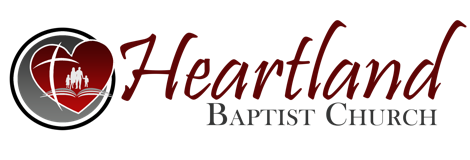 ANGELOLOGY PT 15V.  THE END OF _________ AND HIS WORKS  	Rom 16:20.SATAN IS A ______________ FOE:  Foretold in Gen 3:15.Christ resisted the _______________ of the Devil – Mt 4:1-11.   Believers in Christ can also have ___________ over temptations - Heb 4:15,16.Jesus ____________ the works of the Devil - 1 Jn 3:8. He has ___________ or undone the works of the Devil.  Those in Christ can ____________ Satan and live a victorious life ___________ Christ – 1 Jn 4:4.3. Jesus _________ Satan’s doom at the Cross - Col 2:15; Heb 2:14.  ___________ meant defeat for Satan; however, he is not yet _____________.  His final doom will come in due time.B. SATAN IS A _______________ FOE:  He is in these ______ _____ making an all-out effort to achieve his _____________: to be like God and steal the _________ of individuals.1. __________ the rapture - An ____________ in Satanic activity.  1 Tim 4:1; 2 Tim 3:1-5; Jude 18.2. ________ the Rapture - The ____________ period will have most of the world turned over to the Devil.  Seemingly his goal of being _____ will be reached.  People will worship him through the ____________.  2 Th 2:3-12; Rev 13:4,8,15-18.C. SATAN IS A ____________ FOE: When Christ ________ ________, Satan will be bound for 1,000 years - Rev 20:1-3. Following the _______________, he will be loosed for a ___________ for one last ____________.  Rev 20:8,9. His final abode will be the ______ ___ ______. Mt 25:41; Jude 6; Rev 20:10.“Thanks be to God which giveth us the victory through our Lord Jesus Christ!”  1 Cor 15:57.